До Директорана ИФРГ-БАНЗ А Я В Л Е Н И Еот …………………….…………………………………………………………………...………….(име, презиме, фамилия)адрес:……………………………………………………………………………..........……………...ЕГН: ……………………, телефон: ……….………............., e-mail: ………….............................. месторабота:………………………...........………………………………………………………….УВАЖАЕМА Г-ЖО ДИРЕКТОР,Заявявам желанието си да участвам в конкурс за прием на докторанти в Институт по физиология на растенията и генетика-БАН за учебната ……………………………………………по  професионално направление 4.3. Биологически науки, докторска програма:………………………………………………………………………; форма на обучение: …………………..Прилагам следните документи:Автобиография по европейски образец;Диплома за образователно-квалификационна степен „магистър”;Удостоверение за признато висше образование, ако дипломата е издадена от чуждестранно висше училище;Медицинско свидетелство;Свидетелство за съдимост – изисква се от работодателя по административен път.Дата:………………………….                                                    С уважение………………………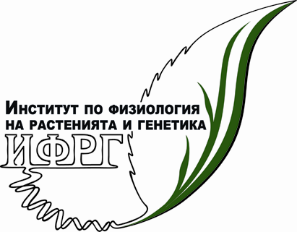 Българска академия на наукитеИнститут по физиология на растенията и генетикаул. “Акад. Г. Бончев:, бл. 21, 1113 СофияДиректор: 02/979-26-06; Зам.-директор: 02/979-26-20Ел. поща:office-ifrg@bio21.bas.bg; ifrg@bio21.bas.bg Интернет: http://www.bio21.bas.bg/ippg/